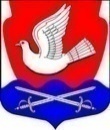 СОВЕТ ДЕПУТАТОВМУНИЦИПАЛЬНОГО ОБРАЗОВАНИЯИССАДСКОЕ СЕЛЬСКОЕ ПОСЕЛЕНИЕВОЛХОВСКОГО МУНИЦИПАЛЬНОГО РАЙОНАЛЕНИНГРАДСКОЙ ОБЛАСТИЧЕТВЕРТОГО СОЗЫВАРЕШЕНИЕ от 23 декабря 2021 года №60О внесении изменений в решение Совета депутатов муниципального образования Иссадское сельское поселение Волховского муниципального Района Ленинградской области от 17.12.2020 года №55 «О бюджете муниципального образования Иссадское сельское поселение Волховского муниципального района Ленинградской области на 2021 год и плановый период 2022-2023 годов»В соответствии с Бюджетным кодексом РФ, Положением о бюджетном процессе в муниципальном образовании Иссадское сельское поселение Волховского муниципального района Ленинградской области, Совет депутатов муниципального образования Иссадское сельское поселение Волховского муниципального района Ленинградской области р е ш и л:1.	Внести в решение Совета депутатов муниципального образования Иссадское сельское поселение Волховского муниципального района Ленинградской области от 167 декабря 2020 года № 55 «О бюджете муниципального образования Иссадское сельское поселение Волховского муниципального района Ленинградской области на 2021 год и плановый период 2022-2023 годов»( с изменениями от 16.02.2021 №2, от 15.03.2021 г. №10, от 31.05.2021 г. №26, от 22.07.2021 г. №29, от 27.09.2021 г. №38, от 22.11.2021 г. №52) следующие изменения и дополнения:1.1.	Пункт 1 и 2 статьи 1 изложить в новой редакции:«1. Утвердить основные характеристики бюджета муниципального образования Иссадское сельское поселение на 2021 год: -  прогнозируемый общий объем доходов бюджета муниципального образования Иссадское сельское поселение в сумме 22756,7 тысяч рублей;-   общий объем расходов бюджета муниципального образования Иссадское сельское поселение в сумме 22970,4 тысяч рублей;- дефицит бюджета муниципального образования Иссадское сельское поселение в сумме 213,7 тысяч рублей.2. Утвердить основные характеристики бюджета муниципального образования Иссадское сельское поселение на плановый период 2022-2023годов: -  прогнозируемый общий объем доходов бюджета муниципального образования Иссадское сельское поселение на 2022 год в сумме 18566,3 тысяч рублей и на 2023 год в сумме 17283,3 тысяч рублей;-   общий объем расходов бюджета муниципального образования Иссадское сельское поселение на 2022 год в сумме 18566,3 тысяч рублей, в том числе условно утвержденные расходы в сумме 425,0 тысяч рублей, и на 2023 год в сумме 17283,3 тысяч рублей, в том числе условно утвержденные расходы в сумме 858,0 тысяч рублей;- дефицит бюджета муниципального образования Иссадское сельское поселение на 2022 год 0 тысяч рублей и на 2023 год в сумме 0 тысяч рублей.»1.2 Пункт 7 статьи 4 изложить в новой редакции:«7. Утвердить в составе расходов бюджета муниципального образования Иссадское сельское поселение объем бюджетных ассигнований муниципального дорожного фонда муниципального образования Иссадское сельское поселение Волховского муниципального района Ленинградской области:на 2021 год в сумме 2725,0 тысяч рублей, в том числе в размере 1052,1 тыс. руб. за счет средств бюджета Ленинградской области на 2022 год в сумме 1698.0 тысяч рублей,на 2023 год в сумме 1713.3 тысяч рублей.»1.3.	Приложение № 1 «Источники финансирования дефицита бюджета муниципального образования Иссадское сельское поселение Волховского муниципального района Ленинградской области на 2021 год и плановый период 2022-2023 годы» изложить в новой редакции (прилагается).1.4.	Приложение №2 «Доходы бюджета муниципального образования Иссадское сельское поселение Волховского муниципального района Ленинградской области на 2021 год и плановый период 2022-2023 годы» изложить в новой редакции (прилагается).1.5.	Приложение №2.1 «Безвозмездные поступления из других бюджетов бюджетной системы Российской Федерации на 2021 год и плановый период 2022-2023 годы» изложить в новой редакции (прилагается).1.6.	Приложение № 3 «Расходы бюджета муниципального образования Иссадское сельское поселение Волховского муниципального района Ленинградской области по разделам и подразделам, целевым статьям и видам расходов на 2021 год и плановый период 2022-2023 годы» изложить в новой редакции (прилагается).1.7.	Приложение №4 «Расходы бюджета муниципального образования Иссадское сельское поселение Волховского муниципального района Ленинградской области по разделам и подразделам функциональной классификации расходов на 2021 год и плановый период 2022-2023 годы» изложить в новой редакции (прилагается).1.8.	Приложение №5 «Ведомственная структура расходов бюджета муниципального образования Иссадское сельское поселение Волховского муниципального района Ленинградской области на 2021 год и плановый период 2022-2023 годы» изложить в новой редакции (прилагается).1.9.	Приложение № 6 «Распределение бюджетных ассигнований бюджета муниципального образования Иссадское сельское поселение по целевым статьям (муниципальным программам и не программным направлениям деятельности), группам и подгруппам видов расходов, разделам и подразделам классификации расходов на 2021 год и плановый период 2022-2023 годы» изложить в новой редакции (прилагается).2.	Настоящее решение подлежит официальному опубликованию в средствах массовой информации и на официальном сайте муниципального образования.3.	Настоящее решение вступает в силу со дня его официального опубликования.Глава муниципального образования                                                  Е.А. Трошкин